МУНИЦИПАЛЬНОЕ БЮДЖЕТНОЕ  ДОШКОЛЬНОЕ ОБРАЗОВАТЕЛЬНОЕ УЧРЕЖДЕНИЕ «ДЕТСКИЙ САД №19 с. КАМБИЛЕЕВСКОЕ» МО -  ПРИГОРОДНЫЙ  РАЙОН  РСО-АЛАНИЯКонспект НОД по опытно – экспериментальной деятельности в старшей  группе на тему: «Секреты молока»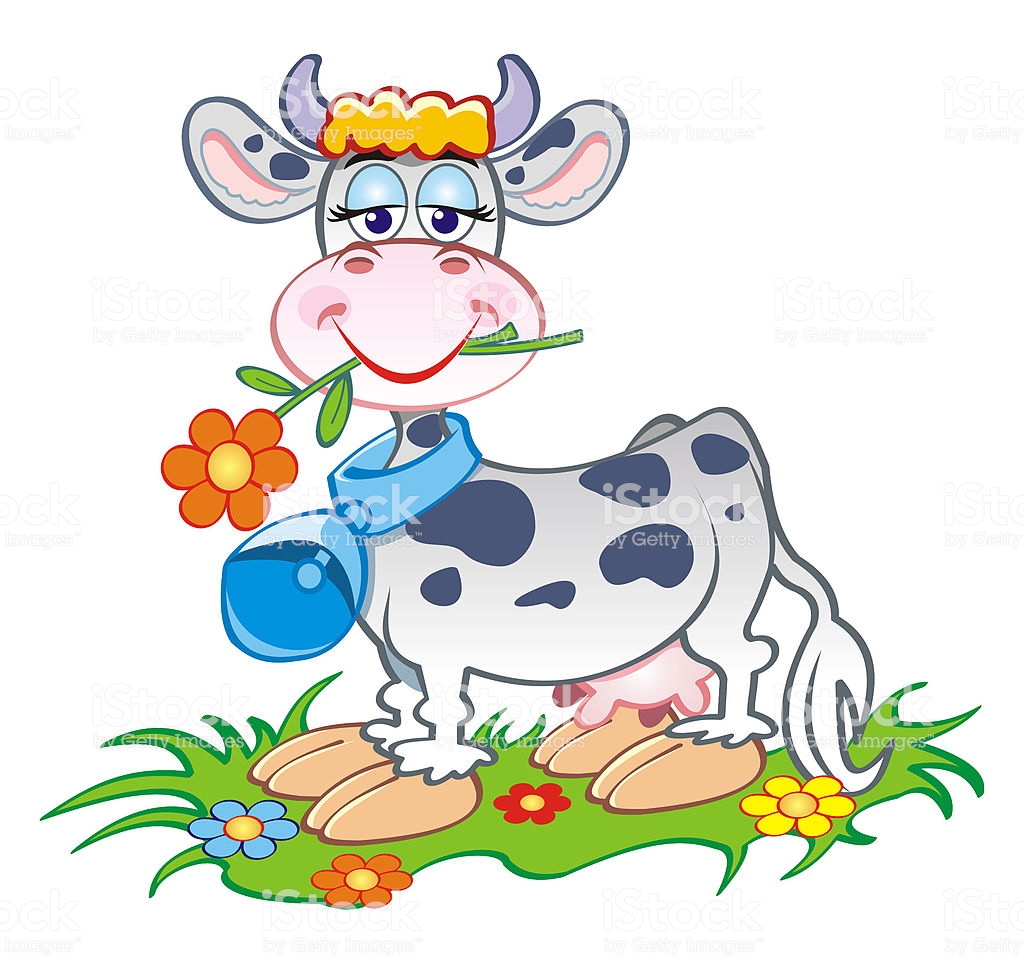                                                                          Подготовила : воспитательДзукаева М.Ф.                                                                                            С. Камбилеевское   2019гКонспект НОД по опытно - экспериментальной деятельности в старшей   группе   совместно с родителями на тему:   "Секреты молока"Цель: обогатить знания детей о молоке, как о ценном и полезном продукте для роста детского организма. Привлечь родителей в НОД. Помочь родителям и детям ощутить радость, удовольствие от совместной деятельности.
Задачи:
Образовательные:Развивать познавательный интерес к исследовательской деятельности, желание познать новое.Расширять кругозор  детей о молоке и молочных продуктах.Развивающие:Развивать умение работать в коллективе, желание делиться информацией, участвовать в совместной опытно-экспериментальной деятельности.Развивать любознательность, познавательную активность,Воспитательные:Формировать у детей осознанное отношение к здоровому питанию. Создать условия для позитивных, доброжелательных отношений между детьми и родителями.Предварительная работа: 
Беседа с детьми о молоке и молочных продуктах; о стенгазете. 
Разучивание музыкальной физминутки «Мы идём…»
За день до проведения НОД пригласить родителей на совместное мероприятие Образовательные области: Социально-коммуникативное развитие, Познавательное развитие, Речевое развитие, Физическое развитие, Художественно-эстетическое развитие.Вид  деятельности: коммуникативная, познавательно - исследовательская, продуктивная.Оборудование: презентация о молоке. Картинки  для стенгазеты: корова, молоко, молочные продукты, лимон, орехи, сахар, кокос.  Картинки витаминов: A, B, Ka.  Продукты: тёплое молоко, творог, лимон, сахар, дроблёные орехи, кокосовая стружка. Халаты, шапочки и перчатки (для родителей). Фартуки, нарукавники, шапочки, перчатки (для детей) . Стаканчики и чайные ложки на каждого ребёнка, ситечко, посуда для приготовления творожной массы, баночка под ситечко. Микрофон, аудиозапись физминутки. Ход НОД     1 слайд
Воспитатель: Здравствуйте, ребята!  Разрешите представиться. Я - журналист, меня зовут Маргарита  Феликсовна. Я слышала, что в вашем детском саду самые умные, любознательные и трудолюбивые дети. И мне захотелось познакомиться с вами поближе, поработать с вами и поиграть. Я хочу написать интересную статью в газету « КОЛОСОК»  (приложение 1).  Про что?  Вы узнаете, если отгадаете загадку.«Белое, да не снег,
Вкусное, да не мёд.
От рогатого берут,
И ребятам дают. (Молоко)Воспитатель: Молоко. Совершенно верно. Наша статья будет про молоко и молочные продукты. Ребята, у меня к вам такое предложение: я напишу статью в газету для взрослых, а вы создадите свою детскую стенгазету "КОЛОСОК".  А для начала нам надо собрать интересную информацию про молоко и молочные продукты. А добытую вами информацию мы будем отмечать на газете с помощью картинок. А поможет нам моя помощница – виртуальная энциклопедия. 
2 слайд  - Дети, кто пасётся на лугу? (корова)- Ребята, вспомните, пожалуйста, какой продукт нам даёт корова? (молоко)3 слайд- Правильно, молоко. Так, какую информацию вы вспомнили о молоке? (молоко нам даёт корова).Прикрепляют картинки на стенгазету:  корова, молоко.  (Приложение 2)4 слайдВоспитатель: Какие продукты готовят из молока? Дети: Сметану, кефир, сгущённое молоко, творог, йогурт, сливочное масло, сыр, сливки, мороженное.  (Прикрепляют картинки на стенгазету).Воспитатель: Почему мы их так называем, молочные продукты? Дети: Они все из молока.Воспитатель: Чем полезны молочные продукты? (ответы детей)5 слайд  Воспитатель: Правильно, ребята. Это очень полезный продукт для роста детского организма. Молоко содержит Кальций. Он нужен для того, чтобы наши кости развивались и зубы были крепкими. А также, в молочных продуктах есть витамины: А - для иммунитета, и для красоты кожи. А ещё в молоке содержится такое важное вещество, как Белок - из него состоят наши  мышцы и кости. Он главный строитель нашего организма. Вот почему так важно употреблять в пищу молочные продукты, особенно вам, детям. И давайте отметим эту важную информацию на газете, витамины: А, В, D.Воспитатель:  Это ещё не все секреты молока, ребята, предлагаю вам пройти в нашу лабораторию, где мы проведем опыты с молоком. Но сначала я вас хочу познакомить с моими   помощниками - лаборантками (мамы). Они мне помогают проводить разные опыты, а сегодня будут помогать вам. Но прежде чем пройти в лабораторию нам нужно надеть защитную одежду (мамы помогают надеть детям фартуки, нарукавники, шапочки.)А чтобы ваши пальчики не устали, мы их разомнём.
Пальчиковая гимнастика« Иу, дыууæ, æртæ, цыппар,Хсыры  къус  дæ  былтыл,  сдар.Фондз  зæгъынмæ  мæ, фсæрмы  кæнБылтæ  донæй  рахсдзыстæмИу  æнгуылдз – нымайынæнДыууа – ртыккæг  сайынмæÆртæ - уæлдай  гадайæнЦыппар – фæсай куыдзы дар дзы  æркæн  ма.»Воспитатель: А теперь занимайте свои места. За осанкою следим, все красиво мы сидим. Ребята, обратите внимание, что вы видите в стаканах? Аслан , какого цвета молоко? А теперь приложите ладошки к стаканчикам с внешней стороны. Что вы чувствуете? (молоко горячее). Рядом стоит  лимонный сок. Опыт «Молочное превращение»
Воспитатель: В тёплое молоко надо перелить лимонный сок. Размешайте и пронаблюдайте, что появилось? Алина, что ты наблюдаешь? Появились комочки. Т.е. молоко свернулось.  А сейчас мы пропустим его через ситечко и "поймаем" эти комочки. Когда мы посмотрим в ситечко, то увидим те самые комочки. Оказывается, молоко не испортилось, а превратилось... (дети: в творог). Расскажите, пожалуйста, каким образом молоко превратилось в творог. Воспитатель: Теперь поработаем с газетой, составим рецепт приготовления творога с помощью картинок (отмечают новую информацию на стенгазете, картинки: тёплое молоко + сок лимона = творог)Воспитатель: Но и это ещё не всё. Мы сейчас немного отдохнём, а потом я вас научу, как приготовить вот такие аппетитные творожные снежки. 6 слайд Воспитатель: Но сначала давайте  отдохнём, погуляем.Музыкальная  физминутка "Мы идём" 
Воспитатель:  Ну, вот отдохнули, теперь поработаем. Занимайте свои места, а мамы вам помогут надеть перчатки (дети садятся, надевают перчатки) «Творожные снежки из творога»Воспитатель: Чтобы приготовить снежки  нам  понадобятся:  творог, сахар, дроблёные орехи и кокосовая стружка.Воспитатель: Надо добавить в творог чуть - чуть сахара, размешать творог с сахаром, добавить дроблёные орехи, размешать. Взять творожную массу в руки и сформовать осторожными движениями шарики, обвалять в кокосовой стружке. (Воспитатель всё это делает и показывает)Каждый ребёнок делает "снежок" с мамой. Готовые "снежки" дети укладывают на блюдо, снимают перчатки.  Воспитатель:  Вот какие вы молодцы, у всех получились замечательные и аппетитные снежки. Так и хочется попробовать. Мы закончили работу в лаборатории и давайте приведём в порядок наши рабочие столы. Теперь можно снять защитную одежду.Давайте отметим, на стенгазете, какие продукты нам понадобились, чтобы приготовить "снежки". (Отмечают рецепт приготовления с помощью картинок на стенгазете: творог + сахар + орехи + кокосовая стружка = творожные «снежки»).Воспитатель: Расскажите, пожалуйста, чему вы научились сегодня? Игра "Свободный микрофон" проходит в  форме вопрос - ответ. Воспитатель:  Кто нам даёт молоко? Какие молочные продукты вы знаете? Как приготовить творог? Как приготовить творожные снежки? Воспитатель: Ребята, мне очень приятно было с вами поработать. Вы прилежно и дружно трудились. Занятие я бы хотела закончить такими словами: 7 слайдМолоко-это очень полезный продуктИ помнить об этом ты должен, милый друг!В нем есть и жиры, и белки, углеводы,Различные соли, витамины, кислоты.Здоровье твое всегда будет на «5»,Если будешь молоко в пищу употреблять.А если, мой друг, с молоком ты не дружишь,То кушай сметану и творог на ужин.Йогурт, мороженое и творожокТы можешь десертом покушать, дружок.Знай, что продукты молочные этиЛюбят и взрослые, любят и дети!Воспитатель: Спасибо вам, друзья! На память о себе, я хочу подарить вам в группу настольную игру и детскую энциклопедию. (Воспитатель вручает детям настольную игру и книгу) .